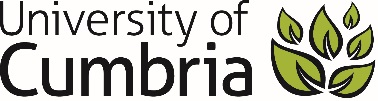 UNIVERSITY OF CUMBRIACOURSEWORK REASSESSMENT REQUIREMENT Module Code: PGLT7003Module Title: Curriculum Design and DevelopmentTutor: Amanda ChapmanTitle of the item of work:Portfolio Wordage: 4000 wordsDetails and Criteria: ( Please attach additional sheets if necessary)
If resubmitting, please rework your original submission using the guidance on Blackboard and Pebblepad. Use the feedback available on Pebblepad to improve your submission.Contact your personal tutor for a tutorial if you require one.If this is your first submission, please refer to the guidance on Blackboard and PebblePad. Contact your personal tutor for a tutorial if you require one.SUBMISSION DATE AS PER STUDENT PORTAL(please tick as appropriate but must be completed)To be submitted by 4pm  on 6th January 2023 in accordance with instructions given by the course team. To be submitted through Pebblepad using the template provided.
